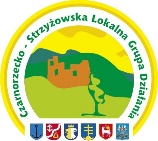 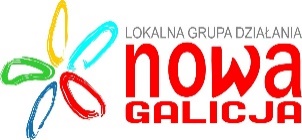 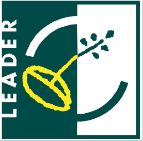 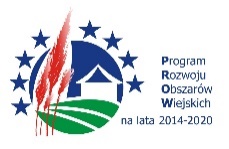 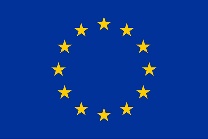 „Europejski Fundusz Rolny na rzecz Rozwoju Obszarów Wiejskich: Europa inwestująca w obszary wiejskie”Załącznik nr 1 do zapytania ofertowego……………………………..				         …………………….., dnia………. 2022 r./pieczęć firmowa/							             /miejscowość i data/FORMULARZ OFERTOWYna zadanie pn.„Budowa obiektów małej architektury pełniących funkcje rekreacyjne”Dane dotyczące WykonawcyPodmiot wpisany do (w zależności od podmiotu):Rejestru przedsiębiorców w Sądzie Rejonowym* .…………………… Nr KRS …….…….......*CEIDG*Dane dotyczące informacji o punktacji ofertyOferujemy wykonanie przedmiotu zamówienia, zgodnie z wymogami zawartymi w zapytaniu ofertowym, za cenę:…………………………………………….…………. złotych nettow tym podatek VAT = …….. % wynosi - ……………....…złotychrazem: ……………………………………………… złotych bruttow tym:Cena wykonania placów zabaw dla Czarnorzecko-Strzyżowskiej LGD (Partner 1):…………………………………………….…………. złotych nettow tym podatek VAT = …….. % wynosi - ……………....…złotychrazem: ……………………………………………… złotych bruttoCena wykonania placów zabaw dla LGD Nowa Galicja (Partner 2)::…………………………………………….…………. złotych nettow tym podatek VAT = …….. % wynosi - ……………....…złotychrazem: ……………………………………………… złotych bruttoUdzielamy gwarancji na przedmiot zamówienia na okres …………. miesięcy, licząc od daty odbioru końcowego.Termin wykonania zadania ……………… tygodni (licząc od dnia 01.09.2022 r.) Oświadczenia:Oświadczamy, że:Zapoznaliśmy się z zapytaniem ofertowym i uzyskaliśmy wszelkie informacje niezbędne do przygotowania niniejszej oferty.Przedstawione w zapytaniu ofertowym warunki zostały przez nas zaakceptowane oraz zobowiązuje się do wykonania przedmiotu zamówienia w pełnym zakresie zgodnie z wymaganiami Zamawiającego.Uważamy się za związanych niniejszą ofertą przez czas wskazany w zapytaniu ofertowym.W przypadku uznania niniejszej oferty za ofertę najkorzystniejszą zobowiązujemy się do zawarcia umowy na wykonanie przedmiotu zamówienia w miejscu i terminie wskazanym przez Zamawiającego.Dokumenty składane z ofertą stanowiące jej załączniki:Oświadczenie o braku powiązań osobowych lub kapitałowych,Wykaz wykonywanych zadań**,Pełnomocnictwo do reprezentowania Wykonawcy* (jeżeli dotyczy)Inne dokumenty* : ……………………………….... (jeżeli dotyczy)* skreślić jeżeli nie dotyczy** Zamawiający może poprosić o dowody należytego wykonania wykazanych zadań  …………………………………………………            /podpis Wykonawcy lub pełnomocnika wraz z pieczątką/NazwaNazwaNazwaNazwaAdresAdresAdresAdresNIPREGONTel.e-mail